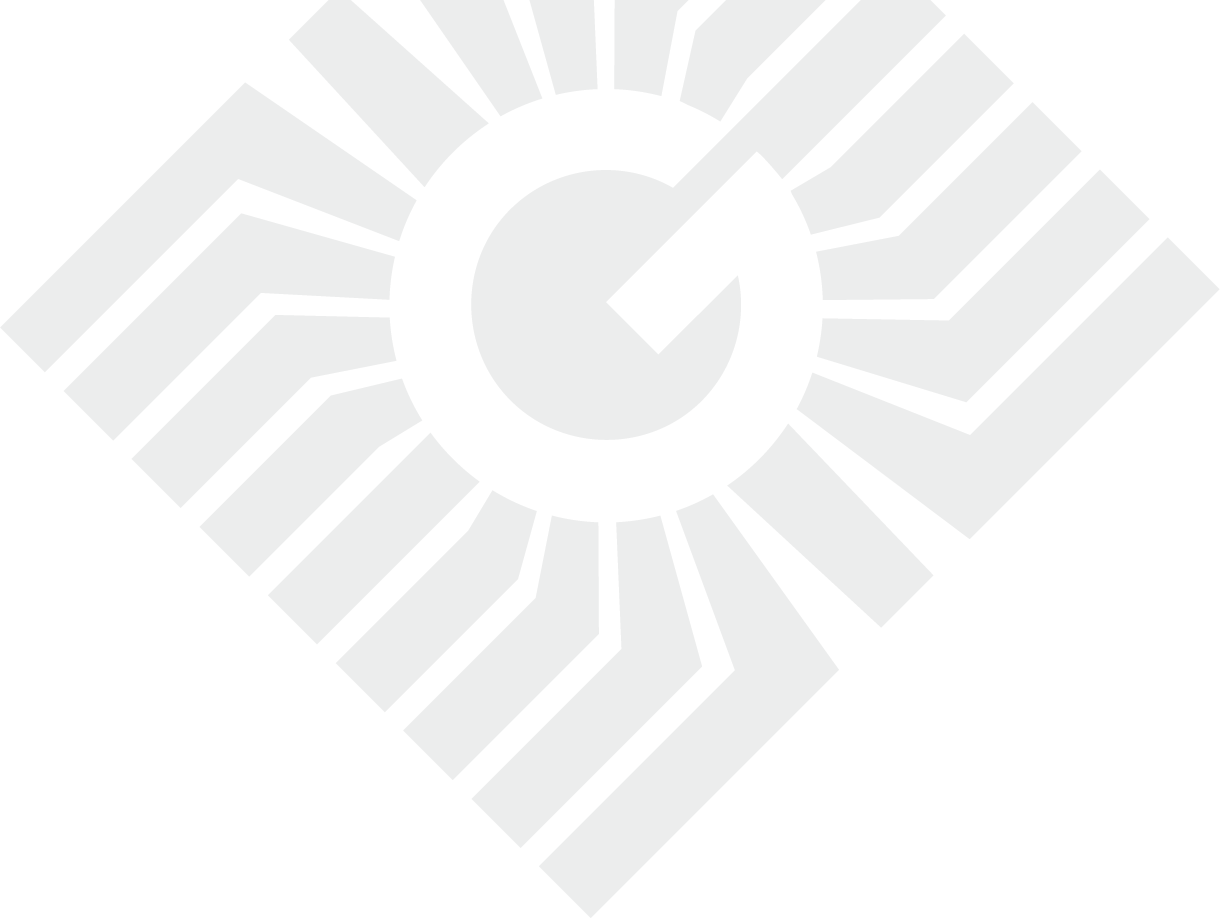 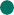 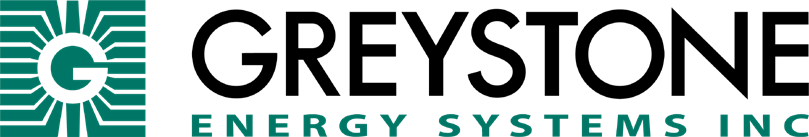 DIFFERENTIAL PRESSURE TRANSMITTERDP SeriesThe differential pressure transmitter is designed with dual remote sensors that enable it to accept high pressure in several ranges up to 500 PSI, 30 Bar or 3000 kPa. All models can handle overload pressure 2X and burst pressure 20X the maximum full scale range.Features include field selectable pressure ranges and output signal types, output reversal and slow damping, port swapping and bidirectional measurements for the most flexible applications. The pressure transmitter is fully factory calibrated and temperature compensated for the highest start-up accuracy.PRODUCT HIGHLIGHTSFT-6 or armoured cable available in different lengthsSwitch selectable uni or bi-directionalHinged polycarbonate weatherproof enclosureSPECIFICATIONSDESCRIPTIONENGINEERING SPECPOWER SUPPLY24 Vac/dc ±10% (non-isolated half-wave rectified)CONSUMPTION75 mA max @ 24 VdcOUTPUT SIGNAL4-20 mA sourcing, 0-5/0-10 Vdc (jumper selectable)OUTPUT DRIVE500Ω max for current output10KΩ min for voltage outputPROTECTION CIRCUITRYReverse voltage protected, transient protectedLCD35mm W x 15mm H (1.4” x 0.6”), 2-lin x 8-characterACCURACY±1% full scale of selected range (range 4 is ±2%)STABILITY±0.25% FS typical (1 year)PRESSURE RANGES4 per model (menu selectable)MEDIA COMPATIBILITY17-4 PH stainless steelPROOF PRESSURE2X highest range per modelBURST PRESSURE20X highest range permodelMAXIMUM LINE PRESSURE= highest model rangePRESSURE CYCLES>100 millionSURGE DAMPING1-60 seconds averaging (menu selectable)ZERO ADJUSTPush-button and remote inputSENSOR OPERATING RANGE-40 to 105°C (-40 to 221°F)OPERATING ENVIRONMENT0 to 50°C (32 to 122°F), 10 to 90 %RH non-condensingPRESSURE CONNECTION½” NPT maleREMOTE SENSOR CABLES: FT-6 plenum ratedA: Armored flexible S/SWIRING CONNECTION14-22 AWG screw terminal blockENCLOSUREPolycarbonate, UL94-V0, IP65 (NEMA 4X)F style includes thread adapter (1/2” NPT to M16) and cable gland fittingWEIGHT650g (22.9oz) – Including remote cables and sensorsCOUNTRY OF ORIGINCanada